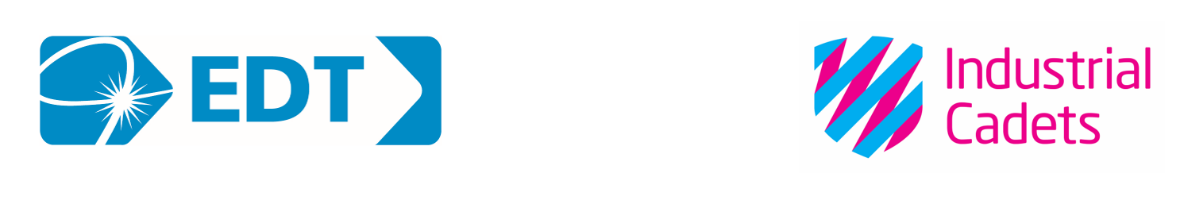 Exciting and insightful Routes into STEM Course opportunity for your son/daughterDear Parent / Guardian Would you like to help your Son/Daughter make well-informed choices about their future study and careers?    Let’s work together to inspire the next generation of Scientists, Engineers and world changersHere at EDT (Engineering Development Trust) we have developed a new ‘Online’ Routes into STEM course.  This course is an innovative course that provides young people aged 13-15 (yr 9 &10) with a clear understanding of the amazing opportunities offered by STEM (Science, Technology, Engineering and Maths) based careers. When will the course be available?This Online course will be available for students to enrol prior to the October half term, it will be available for them to complete at their convenience thus giving them the freedom to study around other activities that they many have planned over the half term. Once the students have received their login details mid-October they will have a month to complete the course, during this time they will need to attend at least one live session during the half term – sign up for this at the beginning of the course.What are the benefits of the Online Routes into STEM Course?Students will be given the opportunity to understand all available pathways into a rewarding STEM Career – this will include all types of Apprenticeships including Degree Apprenticeships.The chance to see virtual tours giving a fantastic insight as to what life would be like in a variety of different settings.Gain a clear visualisation of future STEM career opportunities and how to access them.A chance to do exciting STEM activities including hands on problem solving, decision making and critical thinking tasks.This course will engage all students no matter what their academic level may be.Explore a large amount of online resources on further education and industry projects within the STEM arena.Hearing from a range of role models including Student Ambassadors, Apprentices, Graduates, Academics and Professionals attaining valuable insights into STEM Education and Careers.Ability to join live Q&A session which will give the students an opportunity to ask our panel of experts any questions.On completion of the course all students will graduate with a Bronze Industrial Cadets Award which is a very well regarded Industry led accreditation that was inspired by HRH The Prince of Wales (similar to the Duke of Edinburgh award) so an extremely valuable addition to their portfolio going forward. How much is the course?The course costs £60 including the Industrial Cadets accreditation fee. Pupil Premium (free school meal) students should speak to their teachers for any opportunities for school support available. How can I apply for the course?To apply simply click on this link and it will take you straight to our online application form and select ‘Virtual October 2020’ on the drop down course menu https://membersarea.etrust.org.uk/content/routes-stem-student-online-application Who can I contact for more information on the course?If you have any questions regarding this course then please do contact our team at  routesintostem@etrust.org.uk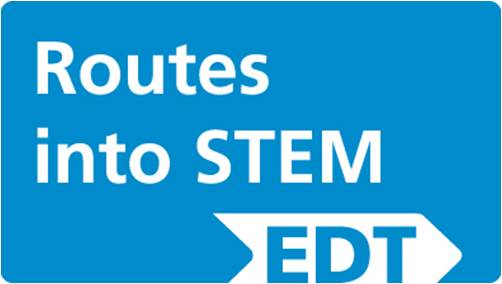 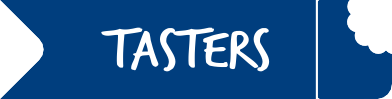 